RPS SPREADSHEET PEMBELAJARAN DARINGDAPAT DIAKSES MELALUI: ___________Dosen Pengampu Mata Kuliah :Susmita Dian Indiraswari S.E., M.Ak.Capaian Pembelajaran Kelulusan Prodi Akuntansi Fakultas Ekonomi dan Bisnis Catatan : Sikap (S), Ketrampilan Umum (KU), Ketrampilan Khusus (KK) dan Pengetahuan (P)Analisis PembelajaranGaris Entry BehaviorRencana Pembelajaran SemesterCatatan :Capaian Pembelajaran Lulusan Prodi (CPL-PRODI) adalah kemampuan yang dimiliki oleh setiap Prodi yang merupakan internalisasi dari sikap, penguasaan pengetahuan dan keterampilan sesuai dengan jenjang prodinya yang diperoleh melalui proses pembelajaranCPL yang dibebankan pada mata kuliah adalah beberapa capaian pembelajaran lulusan program studi (CPL-PRODI) yang digunakan untuk pembentukan/pengembangan sebuah mata kuliah yang terdiri dari aspek sikap, keterampilan umum, keterampilan khusus dan pengetahanCPL mata kuuliah (CPMK) adalah kemampuan yang dijjabarkan secara spesifik dar CPL yang dibebankan pada mata kuliah dan bersifat spesifik terhadap bahan kajian ata materi pembelajaran mata kuliah tersebutSub-CP mata kuliah (Sub-CPMK) adalah kemampuan yang dijabarkan secara spesifik dari CPMK yang dapat diukur atau diamati dan merupakan kemampuan akhir yang direncanakan pada tiap tahap pembelajaran dan bersifat spesifik terhadap materi pembelajaran mata kuliah tersebutIndikator penilaian kemampuan dalam proses maupun hasil belajar mahasiswa adalah pernyataan spesifik dan terukur yang mengidentifikasi kemampuan atau kinerja hasil belajar mahasiswa yang disertai bukti-buktiKreteria penilaian adalah patokan yang diguunakan sebagai ukuran atau tolak ukur ketercapaian pembelajaran dalam penilaian berdasarkan indikator-indikator yang telah ditetapkan. Kreteria penilaian merupakan pedomman bagi penilai agar penilaian konsisten dan tidak bias. Kreteria dapat berupa kuantitatif ataupun kualitatifBentuk penilaian : tes dan non-tesBentuk pembelajaran : Responsi, Tutorial, Seminar atau yang setara, Praktikum, Praktik Studio, Praktik Bengkel, Praktek Lapangan, Penelitian, Pengamdian Kepada Masyarakat dan/atau bentuk pembelajaran lain yang setaraMetode pembelajaran : Small Group Discussion, Role-Play dan simulation, Discovery Learning, Self-Directed Learning, Cooperative Learning, Contextuual Learning, Project Based Learning dan metode lainya yang setaraMateri pembelajaran adalah rincian atau uraian dari bahan kajian yang dapat disajikan dalam bentuk beberapa pokok bahasanBobot penilaian adalah presentasi penilaian terhadap setiap pencapaian sub-CMPK yang besarnya proposional dengan tingkatan kesulitan pencapaian sub-CPMK tersebut dan totalnya 100%TM = Tatap Muka, PT = Penugasan Terstruktur, BM = Belajar Mandiri.CPL-1:Menguasai teknik, prinsip, dan pengetahuan prosedural tentang penggunaan teknologi informasi, aplikasi teknologi informasi, dan manajemen database.CPL-2:Mampu secara mandiri mengoperasikan dan memanfaatkan piranti lunak dalam rangka penyusunan laporan keuangan dan manajemen, anggaran, administrasi perpajakan, pengauditan, dan penelitianEVALUASI/UJIAN AKHIR SEMESTER (mg ke 16)EVALUASI/UJIAN TENGAH SEMESTER (mg ke 9)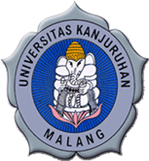 UNIVERSITAS KANJURUHAN MALANGFAKULTAS EKONOMI DAN BISNIS PRODI AKUNTANSI UNIVERSITAS KANJURUHAN MALANGFAKULTAS EKONOMI DAN BISNIS PRODI AKUNTANSI UNIVERSITAS KANJURUHAN MALANGFAKULTAS EKONOMI DAN BISNIS PRODI AKUNTANSI UNIVERSITAS KANJURUHAN MALANGFAKULTAS EKONOMI DAN BISNIS PRODI AKUNTANSI UNIVERSITAS KANJURUHAN MALANGFAKULTAS EKONOMI DAN BISNIS PRODI AKUNTANSI UNIVERSITAS KANJURUHAN MALANGFAKULTAS EKONOMI DAN BISNIS PRODI AKUNTANSI UNIVERSITAS KANJURUHAN MALANGFAKULTAS EKONOMI DAN BISNIS PRODI AKUNTANSI UNIVERSITAS KANJURUHAN MALANGFAKULTAS EKONOMI DAN BISNIS PRODI AKUNTANSI UNIVERSITAS KANJURUHAN MALANGFAKULTAS EKONOMI DAN BISNIS PRODI AKUNTANSI UNIVERSITAS KANJURUHAN MALANGFAKULTAS EKONOMI DAN BISNIS PRODI AKUNTANSI UNIVERSITAS KANJURUHAN MALANGFAKULTAS EKONOMI DAN BISNIS PRODI AKUNTANSI UNIVERSITAS KANJURUHAN MALANGFAKULTAS EKONOMI DAN BISNIS PRODI AKUNTANSI UNIVERSITAS KANJURUHAN MALANGFAKULTAS EKONOMI DAN BISNIS PRODI AKUNTANSI UNIVERSITAS KANJURUHAN MALANGFAKULTAS EKONOMI DAN BISNIS PRODI AKUNTANSI UNIVERSITAS KANJURUHAN MALANGFAKULTAS EKONOMI DAN BISNIS PRODI AKUNTANSI Kode DokumenKode DokumenRENCANA PEMBELAJARAN SEMESTERRENCANA PEMBELAJARAN SEMESTERRENCANA PEMBELAJARAN SEMESTERRENCANA PEMBELAJARAN SEMESTERRENCANA PEMBELAJARAN SEMESTERRENCANA PEMBELAJARAN SEMESTERRENCANA PEMBELAJARAN SEMESTERRENCANA PEMBELAJARAN SEMESTERRENCANA PEMBELAJARAN SEMESTERRENCANA PEMBELAJARAN SEMESTERRENCANA PEMBELAJARAN SEMESTERRENCANA PEMBELAJARAN SEMESTERRENCANA PEMBELAJARAN SEMESTERRENCANA PEMBELAJARAN SEMESTERRENCANA PEMBELAJARAN SEMESTERRENCANA PEMBELAJARAN SEMESTERRENCANA PEMBELAJARAN SEMESTERRENCANA PEMBELAJARAN SEMESTERRENCANA PEMBELAJARAN SEMESTERMATA KULIAH (MK)MATA KULIAH (MK)MATA KULIAH (MK)MATA KULIAH (MK)KODEKODEKODEKODERumpun MKRumpun MKBobot (sks)Bobot (sks)Bobot (sks)Bobot (sks)SEMESTERSEMESTERTgl PenyusunanTgl PenyusunanTgl PenyusunanSpreadsheet Spreadsheet Spreadsheet Spreadsheet EKA416EKA416EKA416EKA416Mata Kuliah UmumMata Kuliah UmumT=2T=2P=0P=03302 Juli 202102 Juli 202102 Juli 2021OTORISASIOTORISASIOTORISASIOTORISASIDosen Pengembang RPSDosen Pengembang RPSDosen Pengembang RPSDosen Pengembang RPSDosen Pengembang RPSDosen Pengembang RPSKoordinator RMKKoordinator RMKKoordinator RMKKoordinator RMKKa PRODIKa PRODIKa PRODIKa PRODIKa PRODIOTORISASIOTORISASIOTORISASIOTORISASICapaian PembelajaranCapaian PembelajaranCapaian PembelajaranCPL-PRODI yang dibebani pada MKCPL-PRODI yang dibebani pada MKCPL-PRODI yang dibebani pada MKCPL-PRODI yang dibebani pada MKCPL-PRODI yang dibebani pada MKCPL-PRODI yang dibebani pada MKCPL-PRODI yang dibebani pada MKCapaian PembelajaranCapaian PembelajaranCapaian PembelajaranCPL-1CPL-1Menguasai teknik, prinsip, dan pengetahuan prosedural tentang penggunaan teknologi informasi, aplikasi teknologi informasi, dan manajemen databaseMenguasai teknik, prinsip, dan pengetahuan prosedural tentang penggunaan teknologi informasi, aplikasi teknologi informasi, dan manajemen databaseMenguasai teknik, prinsip, dan pengetahuan prosedural tentang penggunaan teknologi informasi, aplikasi teknologi informasi, dan manajemen databaseMenguasai teknik, prinsip, dan pengetahuan prosedural tentang penggunaan teknologi informasi, aplikasi teknologi informasi, dan manajemen databaseMenguasai teknik, prinsip, dan pengetahuan prosedural tentang penggunaan teknologi informasi, aplikasi teknologi informasi, dan manajemen databaseMenguasai teknik, prinsip, dan pengetahuan prosedural tentang penggunaan teknologi informasi, aplikasi teknologi informasi, dan manajemen databaseMenguasai teknik, prinsip, dan pengetahuan prosedural tentang penggunaan teknologi informasi, aplikasi teknologi informasi, dan manajemen databaseMenguasai teknik, prinsip, dan pengetahuan prosedural tentang penggunaan teknologi informasi, aplikasi teknologi informasi, dan manajemen databaseMenguasai teknik, prinsip, dan pengetahuan prosedural tentang penggunaan teknologi informasi, aplikasi teknologi informasi, dan manajemen databaseMenguasai teknik, prinsip, dan pengetahuan prosedural tentang penggunaan teknologi informasi, aplikasi teknologi informasi, dan manajemen databaseMenguasai teknik, prinsip, dan pengetahuan prosedural tentang penggunaan teknologi informasi, aplikasi teknologi informasi, dan manajemen databaseMenguasai teknik, prinsip, dan pengetahuan prosedural tentang penggunaan teknologi informasi, aplikasi teknologi informasi, dan manajemen databaseMenguasai teknik, prinsip, dan pengetahuan prosedural tentang penggunaan teknologi informasi, aplikasi teknologi informasi, dan manajemen databaseMenguasai teknik, prinsip, dan pengetahuan prosedural tentang penggunaan teknologi informasi, aplikasi teknologi informasi, dan manajemen databaseCapaian PembelajaranCapaian PembelajaranCapaian PembelajaranCPL-2CPL-2Mampu secara mandiri mengoperasikan dan memanfaatkan piranti lunak dalam rangka penyusunan laporan keuangan dan manajemen, anggaran, administrasi perpajakan, pengauditan, dan penelitianMampu secara mandiri mengoperasikan dan memanfaatkan piranti lunak dalam rangka penyusunan laporan keuangan dan manajemen, anggaran, administrasi perpajakan, pengauditan, dan penelitianMampu secara mandiri mengoperasikan dan memanfaatkan piranti lunak dalam rangka penyusunan laporan keuangan dan manajemen, anggaran, administrasi perpajakan, pengauditan, dan penelitianMampu secara mandiri mengoperasikan dan memanfaatkan piranti lunak dalam rangka penyusunan laporan keuangan dan manajemen, anggaran, administrasi perpajakan, pengauditan, dan penelitianMampu secara mandiri mengoperasikan dan memanfaatkan piranti lunak dalam rangka penyusunan laporan keuangan dan manajemen, anggaran, administrasi perpajakan, pengauditan, dan penelitianMampu secara mandiri mengoperasikan dan memanfaatkan piranti lunak dalam rangka penyusunan laporan keuangan dan manajemen, anggaran, administrasi perpajakan, pengauditan, dan penelitianMampu secara mandiri mengoperasikan dan memanfaatkan piranti lunak dalam rangka penyusunan laporan keuangan dan manajemen, anggaran, administrasi perpajakan, pengauditan, dan penelitianMampu secara mandiri mengoperasikan dan memanfaatkan piranti lunak dalam rangka penyusunan laporan keuangan dan manajemen, anggaran, administrasi perpajakan, pengauditan, dan penelitianMampu secara mandiri mengoperasikan dan memanfaatkan piranti lunak dalam rangka penyusunan laporan keuangan dan manajemen, anggaran, administrasi perpajakan, pengauditan, dan penelitianMampu secara mandiri mengoperasikan dan memanfaatkan piranti lunak dalam rangka penyusunan laporan keuangan dan manajemen, anggaran, administrasi perpajakan, pengauditan, dan penelitianMampu secara mandiri mengoperasikan dan memanfaatkan piranti lunak dalam rangka penyusunan laporan keuangan dan manajemen, anggaran, administrasi perpajakan, pengauditan, dan penelitianMampu secara mandiri mengoperasikan dan memanfaatkan piranti lunak dalam rangka penyusunan laporan keuangan dan manajemen, anggaran, administrasi perpajakan, pengauditan, dan penelitianMampu secara mandiri mengoperasikan dan memanfaatkan piranti lunak dalam rangka penyusunan laporan keuangan dan manajemen, anggaran, administrasi perpajakan, pengauditan, dan penelitianMampu secara mandiri mengoperasikan dan memanfaatkan piranti lunak dalam rangka penyusunan laporan keuangan dan manajemen, anggaran, administrasi perpajakan, pengauditan, dan penelitianCapaian PembelajaranCapaian PembelajaranCapaian PembelajaranCapaian PembelajaranCapaian PembelajaranCapaian PembelajaranCapaian Pembelajaran Mata Kuliah (CPMK)Capaian Pembelajaran Mata Kuliah (CPMK)Capaian Pembelajaran Mata Kuliah (CPMK)Capaian Pembelajaran Mata Kuliah (CPMK)Capaian Pembelajaran Mata Kuliah (CPMK)Capaian Pembelajaran Mata Kuliah (CPMK)Capaian Pembelajaran Mata Kuliah (CPMK)Capaian PembelajaranCapaian PembelajaranCapaian PembelajaranCPMK-1CPMK-1Mahasiswa semester 3 prodi akuntansi mampu menganalisa teknik, prinsip, dan pengetahuan prosedural tentang penggunaan teknologi informasi, aplikasi teknologi informasi, dan manajemen database sesuai dengan Kaidah yang berlaku dengan tepat (CPL-1) (C4)Mahasiswa semester 3 prodi akuntansi mampu menganalisa teknik, prinsip, dan pengetahuan prosedural tentang penggunaan teknologi informasi, aplikasi teknologi informasi, dan manajemen database sesuai dengan Kaidah yang berlaku dengan tepat (CPL-1) (C4)Mahasiswa semester 3 prodi akuntansi mampu menganalisa teknik, prinsip, dan pengetahuan prosedural tentang penggunaan teknologi informasi, aplikasi teknologi informasi, dan manajemen database sesuai dengan Kaidah yang berlaku dengan tepat (CPL-1) (C4)Mahasiswa semester 3 prodi akuntansi mampu menganalisa teknik, prinsip, dan pengetahuan prosedural tentang penggunaan teknologi informasi, aplikasi teknologi informasi, dan manajemen database sesuai dengan Kaidah yang berlaku dengan tepat (CPL-1) (C4)Mahasiswa semester 3 prodi akuntansi mampu menganalisa teknik, prinsip, dan pengetahuan prosedural tentang penggunaan teknologi informasi, aplikasi teknologi informasi, dan manajemen database sesuai dengan Kaidah yang berlaku dengan tepat (CPL-1) (C4)Mahasiswa semester 3 prodi akuntansi mampu menganalisa teknik, prinsip, dan pengetahuan prosedural tentang penggunaan teknologi informasi, aplikasi teknologi informasi, dan manajemen database sesuai dengan Kaidah yang berlaku dengan tepat (CPL-1) (C4)Mahasiswa semester 3 prodi akuntansi mampu menganalisa teknik, prinsip, dan pengetahuan prosedural tentang penggunaan teknologi informasi, aplikasi teknologi informasi, dan manajemen database sesuai dengan Kaidah yang berlaku dengan tepat (CPL-1) (C4)Mahasiswa semester 3 prodi akuntansi mampu menganalisa teknik, prinsip, dan pengetahuan prosedural tentang penggunaan teknologi informasi, aplikasi teknologi informasi, dan manajemen database sesuai dengan Kaidah yang berlaku dengan tepat (CPL-1) (C4)Mahasiswa semester 3 prodi akuntansi mampu menganalisa teknik, prinsip, dan pengetahuan prosedural tentang penggunaan teknologi informasi, aplikasi teknologi informasi, dan manajemen database sesuai dengan Kaidah yang berlaku dengan tepat (CPL-1) (C4)Mahasiswa semester 3 prodi akuntansi mampu menganalisa teknik, prinsip, dan pengetahuan prosedural tentang penggunaan teknologi informasi, aplikasi teknologi informasi, dan manajemen database sesuai dengan Kaidah yang berlaku dengan tepat (CPL-1) (C4)Mahasiswa semester 3 prodi akuntansi mampu menganalisa teknik, prinsip, dan pengetahuan prosedural tentang penggunaan teknologi informasi, aplikasi teknologi informasi, dan manajemen database sesuai dengan Kaidah yang berlaku dengan tepat (CPL-1) (C4)Mahasiswa semester 3 prodi akuntansi mampu menganalisa teknik, prinsip, dan pengetahuan prosedural tentang penggunaan teknologi informasi, aplikasi teknologi informasi, dan manajemen database sesuai dengan Kaidah yang berlaku dengan tepat (CPL-1) (C4)Mahasiswa semester 3 prodi akuntansi mampu menganalisa teknik, prinsip, dan pengetahuan prosedural tentang penggunaan teknologi informasi, aplikasi teknologi informasi, dan manajemen database sesuai dengan Kaidah yang berlaku dengan tepat (CPL-1) (C4)Mahasiswa semester 3 prodi akuntansi mampu menganalisa teknik, prinsip, dan pengetahuan prosedural tentang penggunaan teknologi informasi, aplikasi teknologi informasi, dan manajemen database sesuai dengan Kaidah yang berlaku dengan tepat (CPL-1) (C4)Capaian PembelajaranCapaian PembelajaranCapaian PembelajaranCPMK-2CPMK-2Mahasiswa semester 3 prodi akuntansi mampu mengoperasikan dan memanfaatkan piranti lunak dalam rangka penyusunan laporan keuangan dan manajemen, anggaran, administrasi perpajakan, pengauditan, dan penelitian sesuai dengan Kaidah yang berlaku dengan tepat (CPL-1) (C4)Mahasiswa semester 3 prodi akuntansi mampu mengoperasikan dan memanfaatkan piranti lunak dalam rangka penyusunan laporan keuangan dan manajemen, anggaran, administrasi perpajakan, pengauditan, dan penelitian sesuai dengan Kaidah yang berlaku dengan tepat (CPL-1) (C4)Mahasiswa semester 3 prodi akuntansi mampu mengoperasikan dan memanfaatkan piranti lunak dalam rangka penyusunan laporan keuangan dan manajemen, anggaran, administrasi perpajakan, pengauditan, dan penelitian sesuai dengan Kaidah yang berlaku dengan tepat (CPL-1) (C4)Mahasiswa semester 3 prodi akuntansi mampu mengoperasikan dan memanfaatkan piranti lunak dalam rangka penyusunan laporan keuangan dan manajemen, anggaran, administrasi perpajakan, pengauditan, dan penelitian sesuai dengan Kaidah yang berlaku dengan tepat (CPL-1) (C4)Mahasiswa semester 3 prodi akuntansi mampu mengoperasikan dan memanfaatkan piranti lunak dalam rangka penyusunan laporan keuangan dan manajemen, anggaran, administrasi perpajakan, pengauditan, dan penelitian sesuai dengan Kaidah yang berlaku dengan tepat (CPL-1) (C4)Mahasiswa semester 3 prodi akuntansi mampu mengoperasikan dan memanfaatkan piranti lunak dalam rangka penyusunan laporan keuangan dan manajemen, anggaran, administrasi perpajakan, pengauditan, dan penelitian sesuai dengan Kaidah yang berlaku dengan tepat (CPL-1) (C4)Mahasiswa semester 3 prodi akuntansi mampu mengoperasikan dan memanfaatkan piranti lunak dalam rangka penyusunan laporan keuangan dan manajemen, anggaran, administrasi perpajakan, pengauditan, dan penelitian sesuai dengan Kaidah yang berlaku dengan tepat (CPL-1) (C4)Mahasiswa semester 3 prodi akuntansi mampu mengoperasikan dan memanfaatkan piranti lunak dalam rangka penyusunan laporan keuangan dan manajemen, anggaran, administrasi perpajakan, pengauditan, dan penelitian sesuai dengan Kaidah yang berlaku dengan tepat (CPL-1) (C4)Mahasiswa semester 3 prodi akuntansi mampu mengoperasikan dan memanfaatkan piranti lunak dalam rangka penyusunan laporan keuangan dan manajemen, anggaran, administrasi perpajakan, pengauditan, dan penelitian sesuai dengan Kaidah yang berlaku dengan tepat (CPL-1) (C4)Mahasiswa semester 3 prodi akuntansi mampu mengoperasikan dan memanfaatkan piranti lunak dalam rangka penyusunan laporan keuangan dan manajemen, anggaran, administrasi perpajakan, pengauditan, dan penelitian sesuai dengan Kaidah yang berlaku dengan tepat (CPL-1) (C4)Mahasiswa semester 3 prodi akuntansi mampu mengoperasikan dan memanfaatkan piranti lunak dalam rangka penyusunan laporan keuangan dan manajemen, anggaran, administrasi perpajakan, pengauditan, dan penelitian sesuai dengan Kaidah yang berlaku dengan tepat (CPL-1) (C4)Mahasiswa semester 3 prodi akuntansi mampu mengoperasikan dan memanfaatkan piranti lunak dalam rangka penyusunan laporan keuangan dan manajemen, anggaran, administrasi perpajakan, pengauditan, dan penelitian sesuai dengan Kaidah yang berlaku dengan tepat (CPL-1) (C4)Mahasiswa semester 3 prodi akuntansi mampu mengoperasikan dan memanfaatkan piranti lunak dalam rangka penyusunan laporan keuangan dan manajemen, anggaran, administrasi perpajakan, pengauditan, dan penelitian sesuai dengan Kaidah yang berlaku dengan tepat (CPL-1) (C4)Mahasiswa semester 3 prodi akuntansi mampu mengoperasikan dan memanfaatkan piranti lunak dalam rangka penyusunan laporan keuangan dan manajemen, anggaran, administrasi perpajakan, pengauditan, dan penelitian sesuai dengan Kaidah yang berlaku dengan tepat (CPL-1) (C4)Capaian PembelajaranCapaian PembelajaranCapaian PembelajaranCapaian PembelajaranCapaian PembelajaranCapaian PembelajaranKemampuan akhir tiap tahapan belajar (Sub-CPMK)Kemampuan akhir tiap tahapan belajar (Sub-CPMK)Kemampuan akhir tiap tahapan belajar (Sub-CPMK)Kemampuan akhir tiap tahapan belajar (Sub-CPMK)Kemampuan akhir tiap tahapan belajar (Sub-CPMK)Kemampuan akhir tiap tahapan belajar (Sub-CPMK)Kemampuan akhir tiap tahapan belajar (Sub-CPMK)Capaian PembelajaranCapaian PembelajaranCapaian PembelajaranSub-CPMK-1Sub-CPMK-1Mahasiswa diharapkan mampu memahami dan menganalisa formula data dan data base pada excel  (CPMK-1) (C2)Mahasiswa diharapkan mampu memahami dan menganalisa formula data dan data base pada excel  (CPMK-1) (C2)Mahasiswa diharapkan mampu memahami dan menganalisa formula data dan data base pada excel  (CPMK-1) (C2)Mahasiswa diharapkan mampu memahami dan menganalisa formula data dan data base pada excel  (CPMK-1) (C2)Mahasiswa diharapkan mampu memahami dan menganalisa formula data dan data base pada excel  (CPMK-1) (C2)Mahasiswa diharapkan mampu memahami dan menganalisa formula data dan data base pada excel  (CPMK-1) (C2)Mahasiswa diharapkan mampu memahami dan menganalisa formula data dan data base pada excel  (CPMK-1) (C2)Mahasiswa diharapkan mampu memahami dan menganalisa formula data dan data base pada excel  (CPMK-1) (C2)Mahasiswa diharapkan mampu memahami dan menganalisa formula data dan data base pada excel  (CPMK-1) (C2)Mahasiswa diharapkan mampu memahami dan menganalisa formula data dan data base pada excel  (CPMK-1) (C2)Mahasiswa diharapkan mampu memahami dan menganalisa formula data dan data base pada excel  (CPMK-1) (C2)Mahasiswa diharapkan mampu memahami dan menganalisa formula data dan data base pada excel  (CPMK-1) (C2)Mahasiswa diharapkan mampu memahami dan menganalisa formula data dan data base pada excel  (CPMK-1) (C2)Mahasiswa diharapkan mampu memahami dan menganalisa formula data dan data base pada excel  (CPMK-1) (C2)Capaian PembelajaranCapaian PembelajaranCapaian PembelajaranSub-CPMK-2Sub-CPMK-2Mahasiswa diharapkan mampu menganalisa dan membuat jurnal umum, buku besar, jurnal penyesuaian, neraca saldo, dan neraca lajur  (CPMK-2) (C2)Mahasiswa diharapkan mampu menganalisa dan membuat jurnal umum, buku besar, jurnal penyesuaian, neraca saldo, dan neraca lajur  (CPMK-2) (C2)Mahasiswa diharapkan mampu menganalisa dan membuat jurnal umum, buku besar, jurnal penyesuaian, neraca saldo, dan neraca lajur  (CPMK-2) (C2)Mahasiswa diharapkan mampu menganalisa dan membuat jurnal umum, buku besar, jurnal penyesuaian, neraca saldo, dan neraca lajur  (CPMK-2) (C2)Mahasiswa diharapkan mampu menganalisa dan membuat jurnal umum, buku besar, jurnal penyesuaian, neraca saldo, dan neraca lajur  (CPMK-2) (C2)Mahasiswa diharapkan mampu menganalisa dan membuat jurnal umum, buku besar, jurnal penyesuaian, neraca saldo, dan neraca lajur  (CPMK-2) (C2)Mahasiswa diharapkan mampu menganalisa dan membuat jurnal umum, buku besar, jurnal penyesuaian, neraca saldo, dan neraca lajur  (CPMK-2) (C2)Mahasiswa diharapkan mampu menganalisa dan membuat jurnal umum, buku besar, jurnal penyesuaian, neraca saldo, dan neraca lajur  (CPMK-2) (C2)Mahasiswa diharapkan mampu menganalisa dan membuat jurnal umum, buku besar, jurnal penyesuaian, neraca saldo, dan neraca lajur  (CPMK-2) (C2)Mahasiswa diharapkan mampu menganalisa dan membuat jurnal umum, buku besar, jurnal penyesuaian, neraca saldo, dan neraca lajur  (CPMK-2) (C2)Mahasiswa diharapkan mampu menganalisa dan membuat jurnal umum, buku besar, jurnal penyesuaian, neraca saldo, dan neraca lajur  (CPMK-2) (C2)Mahasiswa diharapkan mampu menganalisa dan membuat jurnal umum, buku besar, jurnal penyesuaian, neraca saldo, dan neraca lajur  (CPMK-2) (C2)Mahasiswa diharapkan mampu menganalisa dan membuat jurnal umum, buku besar, jurnal penyesuaian, neraca saldo, dan neraca lajur  (CPMK-2) (C2)Mahasiswa diharapkan mampu menganalisa dan membuat jurnal umum, buku besar, jurnal penyesuaian, neraca saldo, dan neraca lajur  (CPMK-2) (C2)Capaian PembelajaranCapaian PembelajaranCapaian PembelajaranSub-CPMK-3Sub-CPMK-3Mahasiswa diharapkan mampu menganalisa dan membuat laporan keuangan dan jurnal penutup (CPMK-2) (C2)Mahasiswa diharapkan mampu menganalisa dan membuat laporan keuangan dan jurnal penutup (CPMK-2) (C2)Mahasiswa diharapkan mampu menganalisa dan membuat laporan keuangan dan jurnal penutup (CPMK-2) (C2)Mahasiswa diharapkan mampu menganalisa dan membuat laporan keuangan dan jurnal penutup (CPMK-2) (C2)Mahasiswa diharapkan mampu menganalisa dan membuat laporan keuangan dan jurnal penutup (CPMK-2) (C2)Mahasiswa diharapkan mampu menganalisa dan membuat laporan keuangan dan jurnal penutup (CPMK-2) (C2)Mahasiswa diharapkan mampu menganalisa dan membuat laporan keuangan dan jurnal penutup (CPMK-2) (C2)Mahasiswa diharapkan mampu menganalisa dan membuat laporan keuangan dan jurnal penutup (CPMK-2) (C2)Mahasiswa diharapkan mampu menganalisa dan membuat laporan keuangan dan jurnal penutup (CPMK-2) (C2)Mahasiswa diharapkan mampu menganalisa dan membuat laporan keuangan dan jurnal penutup (CPMK-2) (C2)Mahasiswa diharapkan mampu menganalisa dan membuat laporan keuangan dan jurnal penutup (CPMK-2) (C2)Mahasiswa diharapkan mampu menganalisa dan membuat laporan keuangan dan jurnal penutup (CPMK-2) (C2)Mahasiswa diharapkan mampu menganalisa dan membuat laporan keuangan dan jurnal penutup (CPMK-2) (C2)Mahasiswa diharapkan mampu menganalisa dan membuat laporan keuangan dan jurnal penutup (CPMK-2) (C2)Capaian PembelajaranCapaian PembelajaranCapaian PembelajaranSub-CPMK-4Sub-CPMK-4Mahasiswa diharapkan mampu menganalisa dan membuat buku besar dan neraca saldo setelah penutupan serta jurnal pembalik (CPMK-2) (C2)Mahasiswa diharapkan mampu menganalisa dan membuat buku besar dan neraca saldo setelah penutupan serta jurnal pembalik (CPMK-2) (C2)Mahasiswa diharapkan mampu menganalisa dan membuat buku besar dan neraca saldo setelah penutupan serta jurnal pembalik (CPMK-2) (C2)Mahasiswa diharapkan mampu menganalisa dan membuat buku besar dan neraca saldo setelah penutupan serta jurnal pembalik (CPMK-2) (C2)Mahasiswa diharapkan mampu menganalisa dan membuat buku besar dan neraca saldo setelah penutupan serta jurnal pembalik (CPMK-2) (C2)Mahasiswa diharapkan mampu menganalisa dan membuat buku besar dan neraca saldo setelah penutupan serta jurnal pembalik (CPMK-2) (C2)Mahasiswa diharapkan mampu menganalisa dan membuat buku besar dan neraca saldo setelah penutupan serta jurnal pembalik (CPMK-2) (C2)Mahasiswa diharapkan mampu menganalisa dan membuat buku besar dan neraca saldo setelah penutupan serta jurnal pembalik (CPMK-2) (C2)Mahasiswa diharapkan mampu menganalisa dan membuat buku besar dan neraca saldo setelah penutupan serta jurnal pembalik (CPMK-2) (C2)Mahasiswa diharapkan mampu menganalisa dan membuat buku besar dan neraca saldo setelah penutupan serta jurnal pembalik (CPMK-2) (C2)Mahasiswa diharapkan mampu menganalisa dan membuat buku besar dan neraca saldo setelah penutupan serta jurnal pembalik (CPMK-2) (C2)Mahasiswa diharapkan mampu menganalisa dan membuat buku besar dan neraca saldo setelah penutupan serta jurnal pembalik (CPMK-2) (C2)Mahasiswa diharapkan mampu menganalisa dan membuat buku besar dan neraca saldo setelah penutupan serta jurnal pembalik (CPMK-2) (C2)Mahasiswa diharapkan mampu menganalisa dan membuat buku besar dan neraca saldo setelah penutupan serta jurnal pembalik (CPMK-2) (C2)Capaian PembelajaranCapaian PembelajaranCapaian PembelajaranCapaian PembelajaranCapaian PembelajaranCapaian PembelajaranDeskripsi singkat MKDeskripsi singkat MKDeskripsi singkat MKPada mata kuliah ini mahasiswa belajar tentang formula data pada excel, membuat chart of account, dan siklus akuntansi pada perusahaan jasa dan perusahaan dagang pada excel.  Pada mata kuliah ini mahasiswa belajar tentang formula data pada excel, membuat chart of account, dan siklus akuntansi pada perusahaan jasa dan perusahaan dagang pada excel.  Pada mata kuliah ini mahasiswa belajar tentang formula data pada excel, membuat chart of account, dan siklus akuntansi pada perusahaan jasa dan perusahaan dagang pada excel.  Pada mata kuliah ini mahasiswa belajar tentang formula data pada excel, membuat chart of account, dan siklus akuntansi pada perusahaan jasa dan perusahaan dagang pada excel.  Pada mata kuliah ini mahasiswa belajar tentang formula data pada excel, membuat chart of account, dan siklus akuntansi pada perusahaan jasa dan perusahaan dagang pada excel.  Pada mata kuliah ini mahasiswa belajar tentang formula data pada excel, membuat chart of account, dan siklus akuntansi pada perusahaan jasa dan perusahaan dagang pada excel.  Pada mata kuliah ini mahasiswa belajar tentang formula data pada excel, membuat chart of account, dan siklus akuntansi pada perusahaan jasa dan perusahaan dagang pada excel.  Pada mata kuliah ini mahasiswa belajar tentang formula data pada excel, membuat chart of account, dan siklus akuntansi pada perusahaan jasa dan perusahaan dagang pada excel.  Pada mata kuliah ini mahasiswa belajar tentang formula data pada excel, membuat chart of account, dan siklus akuntansi pada perusahaan jasa dan perusahaan dagang pada excel.  Pada mata kuliah ini mahasiswa belajar tentang formula data pada excel, membuat chart of account, dan siklus akuntansi pada perusahaan jasa dan perusahaan dagang pada excel.  Pada mata kuliah ini mahasiswa belajar tentang formula data pada excel, membuat chart of account, dan siklus akuntansi pada perusahaan jasa dan perusahaan dagang pada excel.  Pada mata kuliah ini mahasiswa belajar tentang formula data pada excel, membuat chart of account, dan siklus akuntansi pada perusahaan jasa dan perusahaan dagang pada excel.  Pada mata kuliah ini mahasiswa belajar tentang formula data pada excel, membuat chart of account, dan siklus akuntansi pada perusahaan jasa dan perusahaan dagang pada excel.  Pada mata kuliah ini mahasiswa belajar tentang formula data pada excel, membuat chart of account, dan siklus akuntansi pada perusahaan jasa dan perusahaan dagang pada excel.  Pada mata kuliah ini mahasiswa belajar tentang formula data pada excel, membuat chart of account, dan siklus akuntansi pada perusahaan jasa dan perusahaan dagang pada excel.  Pada mata kuliah ini mahasiswa belajar tentang formula data pada excel, membuat chart of account, dan siklus akuntansi pada perusahaan jasa dan perusahaan dagang pada excel.  Bahan Kajian : MateriPembelajaranBahan Kajian : MateriPembelajaranBahan Kajian : MateriPembelajaranFormula Data pada Excel Chart of Account pada Perusahaan Jurnal Umum PerusahaanBuku Besar Perusahaan Jurnal Penyesuaian Perusahaan Neraca Saldo PerusahaanNeraca Lajur PerusahaanLaporan Keuangan Perusahaan Jurnal Penutup Perusahaan Buku Besar Setelah Penyesuaian dan Penutupan PerusahaanNeraca Saldo Setelah Penutupan Perusahaan Jurnal Pembalik Formula Data pada Excel Chart of Account pada Perusahaan Jurnal Umum PerusahaanBuku Besar Perusahaan Jurnal Penyesuaian Perusahaan Neraca Saldo PerusahaanNeraca Lajur PerusahaanLaporan Keuangan Perusahaan Jurnal Penutup Perusahaan Buku Besar Setelah Penyesuaian dan Penutupan PerusahaanNeraca Saldo Setelah Penutupan Perusahaan Jurnal Pembalik Formula Data pada Excel Chart of Account pada Perusahaan Jurnal Umum PerusahaanBuku Besar Perusahaan Jurnal Penyesuaian Perusahaan Neraca Saldo PerusahaanNeraca Lajur PerusahaanLaporan Keuangan Perusahaan Jurnal Penutup Perusahaan Buku Besar Setelah Penyesuaian dan Penutupan PerusahaanNeraca Saldo Setelah Penutupan Perusahaan Jurnal Pembalik Formula Data pada Excel Chart of Account pada Perusahaan Jurnal Umum PerusahaanBuku Besar Perusahaan Jurnal Penyesuaian Perusahaan Neraca Saldo PerusahaanNeraca Lajur PerusahaanLaporan Keuangan Perusahaan Jurnal Penutup Perusahaan Buku Besar Setelah Penyesuaian dan Penutupan PerusahaanNeraca Saldo Setelah Penutupan Perusahaan Jurnal Pembalik Formula Data pada Excel Chart of Account pada Perusahaan Jurnal Umum PerusahaanBuku Besar Perusahaan Jurnal Penyesuaian Perusahaan Neraca Saldo PerusahaanNeraca Lajur PerusahaanLaporan Keuangan Perusahaan Jurnal Penutup Perusahaan Buku Besar Setelah Penyesuaian dan Penutupan PerusahaanNeraca Saldo Setelah Penutupan Perusahaan Jurnal Pembalik Formula Data pada Excel Chart of Account pada Perusahaan Jurnal Umum PerusahaanBuku Besar Perusahaan Jurnal Penyesuaian Perusahaan Neraca Saldo PerusahaanNeraca Lajur PerusahaanLaporan Keuangan Perusahaan Jurnal Penutup Perusahaan Buku Besar Setelah Penyesuaian dan Penutupan PerusahaanNeraca Saldo Setelah Penutupan Perusahaan Jurnal Pembalik Formula Data pada Excel Chart of Account pada Perusahaan Jurnal Umum PerusahaanBuku Besar Perusahaan Jurnal Penyesuaian Perusahaan Neraca Saldo PerusahaanNeraca Lajur PerusahaanLaporan Keuangan Perusahaan Jurnal Penutup Perusahaan Buku Besar Setelah Penyesuaian dan Penutupan PerusahaanNeraca Saldo Setelah Penutupan Perusahaan Jurnal Pembalik Formula Data pada Excel Chart of Account pada Perusahaan Jurnal Umum PerusahaanBuku Besar Perusahaan Jurnal Penyesuaian Perusahaan Neraca Saldo PerusahaanNeraca Lajur PerusahaanLaporan Keuangan Perusahaan Jurnal Penutup Perusahaan Buku Besar Setelah Penyesuaian dan Penutupan PerusahaanNeraca Saldo Setelah Penutupan Perusahaan Jurnal Pembalik Formula Data pada Excel Chart of Account pada Perusahaan Jurnal Umum PerusahaanBuku Besar Perusahaan Jurnal Penyesuaian Perusahaan Neraca Saldo PerusahaanNeraca Lajur PerusahaanLaporan Keuangan Perusahaan Jurnal Penutup Perusahaan Buku Besar Setelah Penyesuaian dan Penutupan PerusahaanNeraca Saldo Setelah Penutupan Perusahaan Jurnal Pembalik Formula Data pada Excel Chart of Account pada Perusahaan Jurnal Umum PerusahaanBuku Besar Perusahaan Jurnal Penyesuaian Perusahaan Neraca Saldo PerusahaanNeraca Lajur PerusahaanLaporan Keuangan Perusahaan Jurnal Penutup Perusahaan Buku Besar Setelah Penyesuaian dan Penutupan PerusahaanNeraca Saldo Setelah Penutupan Perusahaan Jurnal Pembalik Formula Data pada Excel Chart of Account pada Perusahaan Jurnal Umum PerusahaanBuku Besar Perusahaan Jurnal Penyesuaian Perusahaan Neraca Saldo PerusahaanNeraca Lajur PerusahaanLaporan Keuangan Perusahaan Jurnal Penutup Perusahaan Buku Besar Setelah Penyesuaian dan Penutupan PerusahaanNeraca Saldo Setelah Penutupan Perusahaan Jurnal Pembalik Formula Data pada Excel Chart of Account pada Perusahaan Jurnal Umum PerusahaanBuku Besar Perusahaan Jurnal Penyesuaian Perusahaan Neraca Saldo PerusahaanNeraca Lajur PerusahaanLaporan Keuangan Perusahaan Jurnal Penutup Perusahaan Buku Besar Setelah Penyesuaian dan Penutupan PerusahaanNeraca Saldo Setelah Penutupan Perusahaan Jurnal Pembalik Formula Data pada Excel Chart of Account pada Perusahaan Jurnal Umum PerusahaanBuku Besar Perusahaan Jurnal Penyesuaian Perusahaan Neraca Saldo PerusahaanNeraca Lajur PerusahaanLaporan Keuangan Perusahaan Jurnal Penutup Perusahaan Buku Besar Setelah Penyesuaian dan Penutupan PerusahaanNeraca Saldo Setelah Penutupan Perusahaan Jurnal Pembalik Formula Data pada Excel Chart of Account pada Perusahaan Jurnal Umum PerusahaanBuku Besar Perusahaan Jurnal Penyesuaian Perusahaan Neraca Saldo PerusahaanNeraca Lajur PerusahaanLaporan Keuangan Perusahaan Jurnal Penutup Perusahaan Buku Besar Setelah Penyesuaian dan Penutupan PerusahaanNeraca Saldo Setelah Penutupan Perusahaan Jurnal Pembalik Formula Data pada Excel Chart of Account pada Perusahaan Jurnal Umum PerusahaanBuku Besar Perusahaan Jurnal Penyesuaian Perusahaan Neraca Saldo PerusahaanNeraca Lajur PerusahaanLaporan Keuangan Perusahaan Jurnal Penutup Perusahaan Buku Besar Setelah Penyesuaian dan Penutupan PerusahaanNeraca Saldo Setelah Penutupan Perusahaan Jurnal Pembalik Formula Data pada Excel Chart of Account pada Perusahaan Jurnal Umum PerusahaanBuku Besar Perusahaan Jurnal Penyesuaian Perusahaan Neraca Saldo PerusahaanNeraca Lajur PerusahaanLaporan Keuangan Perusahaan Jurnal Penutup Perusahaan Buku Besar Setelah Penyesuaian dan Penutupan PerusahaanNeraca Saldo Setelah Penutupan Perusahaan Jurnal Pembalik PustakaPustakaPustakaUtama :Utama :Utama :Utama :PustakaPustakaPustakaArifin, Johar. 2011. Mengungkap Kedahsyatan Excel dan Myob untuk Wirausaha. Jakarta:Elex Media KomputindoSetiawati, Lilis & Anastasia Diana.2010. Menggunakan Template Excel Untuk Mengetahui Laba Rugi Usaha Kecil.Jakarta: Elex Media KomputindoArifin, Johar. 2009. Dasar-dasar Akuntansi Menggunakan Microsoft Office Excel 2003/2007. Solusi Praktis Belajar Akuntansi. Jakarta: Elex Media Komputindo.Tofik, Mochammad. 2008. Membuat Aplikasi akuntansi dengan Microsoft Excel 2007. Jakarta: mediakitaHidayatullah, Taufiq A. 2008. Microsoft Excel Untuk Pemula.Yogyakarta: MediaKom.Arifin, Johar. 2011. Mengungkap Kedahsyatan Excel dan Myob untuk Wirausaha. Jakarta:Elex Media KomputindoSetiawati, Lilis & Anastasia Diana.2010. Menggunakan Template Excel Untuk Mengetahui Laba Rugi Usaha Kecil.Jakarta: Elex Media KomputindoArifin, Johar. 2009. Dasar-dasar Akuntansi Menggunakan Microsoft Office Excel 2003/2007. Solusi Praktis Belajar Akuntansi. Jakarta: Elex Media Komputindo.Tofik, Mochammad. 2008. Membuat Aplikasi akuntansi dengan Microsoft Excel 2007. Jakarta: mediakitaHidayatullah, Taufiq A. 2008. Microsoft Excel Untuk Pemula.Yogyakarta: MediaKom.Arifin, Johar. 2011. Mengungkap Kedahsyatan Excel dan Myob untuk Wirausaha. Jakarta:Elex Media KomputindoSetiawati, Lilis & Anastasia Diana.2010. Menggunakan Template Excel Untuk Mengetahui Laba Rugi Usaha Kecil.Jakarta: Elex Media KomputindoArifin, Johar. 2009. Dasar-dasar Akuntansi Menggunakan Microsoft Office Excel 2003/2007. Solusi Praktis Belajar Akuntansi. Jakarta: Elex Media Komputindo.Tofik, Mochammad. 2008. Membuat Aplikasi akuntansi dengan Microsoft Excel 2007. Jakarta: mediakitaHidayatullah, Taufiq A. 2008. Microsoft Excel Untuk Pemula.Yogyakarta: MediaKom.Arifin, Johar. 2011. Mengungkap Kedahsyatan Excel dan Myob untuk Wirausaha. Jakarta:Elex Media KomputindoSetiawati, Lilis & Anastasia Diana.2010. Menggunakan Template Excel Untuk Mengetahui Laba Rugi Usaha Kecil.Jakarta: Elex Media KomputindoArifin, Johar. 2009. Dasar-dasar Akuntansi Menggunakan Microsoft Office Excel 2003/2007. Solusi Praktis Belajar Akuntansi. Jakarta: Elex Media Komputindo.Tofik, Mochammad. 2008. Membuat Aplikasi akuntansi dengan Microsoft Excel 2007. Jakarta: mediakitaHidayatullah, Taufiq A. 2008. Microsoft Excel Untuk Pemula.Yogyakarta: MediaKom.Arifin, Johar. 2011. Mengungkap Kedahsyatan Excel dan Myob untuk Wirausaha. Jakarta:Elex Media KomputindoSetiawati, Lilis & Anastasia Diana.2010. Menggunakan Template Excel Untuk Mengetahui Laba Rugi Usaha Kecil.Jakarta: Elex Media KomputindoArifin, Johar. 2009. Dasar-dasar Akuntansi Menggunakan Microsoft Office Excel 2003/2007. Solusi Praktis Belajar Akuntansi. Jakarta: Elex Media Komputindo.Tofik, Mochammad. 2008. Membuat Aplikasi akuntansi dengan Microsoft Excel 2007. Jakarta: mediakitaHidayatullah, Taufiq A. 2008. Microsoft Excel Untuk Pemula.Yogyakarta: MediaKom.Arifin, Johar. 2011. Mengungkap Kedahsyatan Excel dan Myob untuk Wirausaha. Jakarta:Elex Media KomputindoSetiawati, Lilis & Anastasia Diana.2010. Menggunakan Template Excel Untuk Mengetahui Laba Rugi Usaha Kecil.Jakarta: Elex Media KomputindoArifin, Johar. 2009. Dasar-dasar Akuntansi Menggunakan Microsoft Office Excel 2003/2007. Solusi Praktis Belajar Akuntansi. Jakarta: Elex Media Komputindo.Tofik, Mochammad. 2008. Membuat Aplikasi akuntansi dengan Microsoft Excel 2007. Jakarta: mediakitaHidayatullah, Taufiq A. 2008. Microsoft Excel Untuk Pemula.Yogyakarta: MediaKom.Arifin, Johar. 2011. Mengungkap Kedahsyatan Excel dan Myob untuk Wirausaha. Jakarta:Elex Media KomputindoSetiawati, Lilis & Anastasia Diana.2010. Menggunakan Template Excel Untuk Mengetahui Laba Rugi Usaha Kecil.Jakarta: Elex Media KomputindoArifin, Johar. 2009. Dasar-dasar Akuntansi Menggunakan Microsoft Office Excel 2003/2007. Solusi Praktis Belajar Akuntansi. Jakarta: Elex Media Komputindo.Tofik, Mochammad. 2008. Membuat Aplikasi akuntansi dengan Microsoft Excel 2007. Jakarta: mediakitaHidayatullah, Taufiq A. 2008. Microsoft Excel Untuk Pemula.Yogyakarta: MediaKom.Arifin, Johar. 2011. Mengungkap Kedahsyatan Excel dan Myob untuk Wirausaha. Jakarta:Elex Media KomputindoSetiawati, Lilis & Anastasia Diana.2010. Menggunakan Template Excel Untuk Mengetahui Laba Rugi Usaha Kecil.Jakarta: Elex Media KomputindoArifin, Johar. 2009. Dasar-dasar Akuntansi Menggunakan Microsoft Office Excel 2003/2007. Solusi Praktis Belajar Akuntansi. Jakarta: Elex Media Komputindo.Tofik, Mochammad. 2008. Membuat Aplikasi akuntansi dengan Microsoft Excel 2007. Jakarta: mediakitaHidayatullah, Taufiq A. 2008. Microsoft Excel Untuk Pemula.Yogyakarta: MediaKom.Arifin, Johar. 2011. Mengungkap Kedahsyatan Excel dan Myob untuk Wirausaha. Jakarta:Elex Media KomputindoSetiawati, Lilis & Anastasia Diana.2010. Menggunakan Template Excel Untuk Mengetahui Laba Rugi Usaha Kecil.Jakarta: Elex Media KomputindoArifin, Johar. 2009. Dasar-dasar Akuntansi Menggunakan Microsoft Office Excel 2003/2007. Solusi Praktis Belajar Akuntansi. Jakarta: Elex Media Komputindo.Tofik, Mochammad. 2008. Membuat Aplikasi akuntansi dengan Microsoft Excel 2007. Jakarta: mediakitaHidayatullah, Taufiq A. 2008. Microsoft Excel Untuk Pemula.Yogyakarta: MediaKom.Arifin, Johar. 2011. Mengungkap Kedahsyatan Excel dan Myob untuk Wirausaha. Jakarta:Elex Media KomputindoSetiawati, Lilis & Anastasia Diana.2010. Menggunakan Template Excel Untuk Mengetahui Laba Rugi Usaha Kecil.Jakarta: Elex Media KomputindoArifin, Johar. 2009. Dasar-dasar Akuntansi Menggunakan Microsoft Office Excel 2003/2007. Solusi Praktis Belajar Akuntansi. Jakarta: Elex Media Komputindo.Tofik, Mochammad. 2008. Membuat Aplikasi akuntansi dengan Microsoft Excel 2007. Jakarta: mediakitaHidayatullah, Taufiq A. 2008. Microsoft Excel Untuk Pemula.Yogyakarta: MediaKom.Arifin, Johar. 2011. Mengungkap Kedahsyatan Excel dan Myob untuk Wirausaha. Jakarta:Elex Media KomputindoSetiawati, Lilis & Anastasia Diana.2010. Menggunakan Template Excel Untuk Mengetahui Laba Rugi Usaha Kecil.Jakarta: Elex Media KomputindoArifin, Johar. 2009. Dasar-dasar Akuntansi Menggunakan Microsoft Office Excel 2003/2007. Solusi Praktis Belajar Akuntansi. Jakarta: Elex Media Komputindo.Tofik, Mochammad. 2008. Membuat Aplikasi akuntansi dengan Microsoft Excel 2007. Jakarta: mediakitaHidayatullah, Taufiq A. 2008. Microsoft Excel Untuk Pemula.Yogyakarta: MediaKom.Arifin, Johar. 2011. Mengungkap Kedahsyatan Excel dan Myob untuk Wirausaha. Jakarta:Elex Media KomputindoSetiawati, Lilis & Anastasia Diana.2010. Menggunakan Template Excel Untuk Mengetahui Laba Rugi Usaha Kecil.Jakarta: Elex Media KomputindoArifin, Johar. 2009. Dasar-dasar Akuntansi Menggunakan Microsoft Office Excel 2003/2007. Solusi Praktis Belajar Akuntansi. Jakarta: Elex Media Komputindo.Tofik, Mochammad. 2008. Membuat Aplikasi akuntansi dengan Microsoft Excel 2007. Jakarta: mediakitaHidayatullah, Taufiq A. 2008. Microsoft Excel Untuk Pemula.Yogyakarta: MediaKom.Arifin, Johar. 2011. Mengungkap Kedahsyatan Excel dan Myob untuk Wirausaha. Jakarta:Elex Media KomputindoSetiawati, Lilis & Anastasia Diana.2010. Menggunakan Template Excel Untuk Mengetahui Laba Rugi Usaha Kecil.Jakarta: Elex Media KomputindoArifin, Johar. 2009. Dasar-dasar Akuntansi Menggunakan Microsoft Office Excel 2003/2007. Solusi Praktis Belajar Akuntansi. Jakarta: Elex Media Komputindo.Tofik, Mochammad. 2008. Membuat Aplikasi akuntansi dengan Microsoft Excel 2007. Jakarta: mediakitaHidayatullah, Taufiq A. 2008. Microsoft Excel Untuk Pemula.Yogyakarta: MediaKom.Arifin, Johar. 2011. Mengungkap Kedahsyatan Excel dan Myob untuk Wirausaha. Jakarta:Elex Media KomputindoSetiawati, Lilis & Anastasia Diana.2010. Menggunakan Template Excel Untuk Mengetahui Laba Rugi Usaha Kecil.Jakarta: Elex Media KomputindoArifin, Johar. 2009. Dasar-dasar Akuntansi Menggunakan Microsoft Office Excel 2003/2007. Solusi Praktis Belajar Akuntansi. Jakarta: Elex Media Komputindo.Tofik, Mochammad. 2008. Membuat Aplikasi akuntansi dengan Microsoft Excel 2007. Jakarta: mediakitaHidayatullah, Taufiq A. 2008. Microsoft Excel Untuk Pemula.Yogyakarta: MediaKom.Arifin, Johar. 2011. Mengungkap Kedahsyatan Excel dan Myob untuk Wirausaha. Jakarta:Elex Media KomputindoSetiawati, Lilis & Anastasia Diana.2010. Menggunakan Template Excel Untuk Mengetahui Laba Rugi Usaha Kecil.Jakarta: Elex Media KomputindoArifin, Johar. 2009. Dasar-dasar Akuntansi Menggunakan Microsoft Office Excel 2003/2007. Solusi Praktis Belajar Akuntansi. Jakarta: Elex Media Komputindo.Tofik, Mochammad. 2008. Membuat Aplikasi akuntansi dengan Microsoft Excel 2007. Jakarta: mediakitaHidayatullah, Taufiq A. 2008. Microsoft Excel Untuk Pemula.Yogyakarta: MediaKom.Arifin, Johar. 2011. Mengungkap Kedahsyatan Excel dan Myob untuk Wirausaha. Jakarta:Elex Media KomputindoSetiawati, Lilis & Anastasia Diana.2010. Menggunakan Template Excel Untuk Mengetahui Laba Rugi Usaha Kecil.Jakarta: Elex Media KomputindoArifin, Johar. 2009. Dasar-dasar Akuntansi Menggunakan Microsoft Office Excel 2003/2007. Solusi Praktis Belajar Akuntansi. Jakarta: Elex Media Komputindo.Tofik, Mochammad. 2008. Membuat Aplikasi akuntansi dengan Microsoft Excel 2007. Jakarta: mediakitaHidayatullah, Taufiq A. 2008. Microsoft Excel Untuk Pemula.Yogyakarta: MediaKom.PustakaPustakaPustakaPendukung : Pendukung : Pendukung : Pendukung : PustakaPustakaPustakaDosen PengampuDosen PengampuDosen PengampuSusmita Dian Indiraswari S.E., M.Ak., Susmita Dian Indiraswari S.E., M.Ak., Susmita Dian Indiraswari S.E., M.Ak., Susmita Dian Indiraswari S.E., M.Ak., Susmita Dian Indiraswari S.E., M.Ak., Susmita Dian Indiraswari S.E., M.Ak., Susmita Dian Indiraswari S.E., M.Ak., Susmita Dian Indiraswari S.E., M.Ak., Susmita Dian Indiraswari S.E., M.Ak., Susmita Dian Indiraswari S.E., M.Ak., Susmita Dian Indiraswari S.E., M.Ak., Susmita Dian Indiraswari S.E., M.Ak., Susmita Dian Indiraswari S.E., M.Ak., Susmita Dian Indiraswari S.E., M.Ak., Susmita Dian Indiraswari S.E., M.Ak., Susmita Dian Indiraswari S.E., M.Ak., Mata Kuliah Mata Kuliah Mata Kuliah Spreadsheet  Spreadsheet  Spreadsheet  Spreadsheet  Spreadsheet  Spreadsheet  Spreadsheet  Spreadsheet  Spreadsheet  Spreadsheet  Spreadsheet  Spreadsheet  Spreadsheet  Spreadsheet  Spreadsheet  Spreadsheet  Mg Ke-Kemampuan akhir tiaptahapan belajar (Sub-CPMK)Kemampuan akhir tiaptahapan belajar (Sub-CPMK)Kemampuan akhir tiaptahapan belajar (Sub-CPMK)Kemampuan akhir tiaptahapan belajar (Sub-CPMK)Kemampuan akhir tiaptahapan belajar (Sub-CPMK)PenilaianPenilaianPenilaianPenilaianPenilaianBentuk Pembelajaran :Metode Pembelajaran :Penugasan Mahasiswa(Estimasi waktu)Bentuk Pembelajaran :Metode Pembelajaran :Penugasan Mahasiswa(Estimasi waktu)Bentuk Pembelajaran :Metode Pembelajaran :Penugasan Mahasiswa(Estimasi waktu)Bentuk Pembelajaran :Metode Pembelajaran :Penugasan Mahasiswa(Estimasi waktu)Materi Pembelajaran(Pustaka)Materi Pembelajaran(Pustaka)Materi Pembelajaran(Pustaka)BobotPenilaian(%)Mg Ke-Kemampuan akhir tiaptahapan belajar (Sub-CPMK)Kemampuan akhir tiaptahapan belajar (Sub-CPMK)Kemampuan akhir tiaptahapan belajar (Sub-CPMK)Kemampuan akhir tiaptahapan belajar (Sub-CPMK)Kemampuan akhir tiaptahapan belajar (Sub-CPMK)IndikatorIndikatorIndikatorKriteria dan BentukKriteria dan BentukBentuk Pembelajaran :Metode Pembelajaran :Penugasan Mahasiswa(Estimasi waktu)Bentuk Pembelajaran :Metode Pembelajaran :Penugasan Mahasiswa(Estimasi waktu)Bentuk Pembelajaran :Metode Pembelajaran :Penugasan Mahasiswa(Estimasi waktu)Bentuk Pembelajaran :Metode Pembelajaran :Penugasan Mahasiswa(Estimasi waktu)Materi Pembelajaran(Pustaka)Materi Pembelajaran(Pustaka)Materi Pembelajaran(Pustaka)BobotPenilaian(%)Mg Ke-Kemampuan akhir tiaptahapan belajar (Sub-CPMK)Kemampuan akhir tiaptahapan belajar (Sub-CPMK)Kemampuan akhir tiaptahapan belajar (Sub-CPMK)Kemampuan akhir tiaptahapan belajar (Sub-CPMK)Kemampuan akhir tiaptahapan belajar (Sub-CPMK)IndikatorIndikatorIndikatorKriteria dan BentukKriteria dan BentukLuring (offline)Luring (offline)Daring (Online)/MediaPembelajaran Daring (Online)/MediaPembelajaran Materi Pembelajaran(Pustaka)Materi Pembelajaran(Pustaka)Materi Pembelajaran(Pustaka)BobotPenilaian(%)(1)(2)(2)(2)(2)(2)(3)(3)(3)(4)(4)(5)(5)(6)(6)(7)(7)(7)(8)1,2,3Sub-CPMK-1Mampu mengaplikasikan formula data pada excel (CPMK-1)Sub-CPMK-1Mampu mengaplikasikan formula data pada excel (CPMK-1)Sub-CPMK-1Mampu mengaplikasikan formula data pada excel (CPMK-1)Sub-CPMK-1Mampu mengaplikasikan formula data pada excel (CPMK-1)Sub-CPMK-1Mampu mengaplikasikan formula data pada excel (CPMK-1)Ketepatan memahami apa itu spreadsheetKetepatan mengaplikasikan formula data akuntansi pada excel  Ketepatan mengaplikasikan kode akuntansi setiap transaksi pada excel Ketepatan memahami apa itu spreadsheetKetepatan mengaplikasikan formula data akuntansi pada excel  Ketepatan mengaplikasikan kode akuntansi setiap transaksi pada excel Ketepatan memahami apa itu spreadsheetKetepatan mengaplikasikan formula data akuntansi pada excel  Ketepatan mengaplikasikan kode akuntansi setiap transaksi pada excel Kreteria :Pedoman Penskoran(Marking Scheme)Bentuk non-test :Menjelaskan materi kuliahKuis : mengisi formula Kreteria :Pedoman Penskoran(Marking Scheme)Bentuk non-test :Menjelaskan materi kuliahKuis : mengisi formula Kuliah Diskusi (TM : 1x(2x50))(PT+BM(1+1)x(2x60”)Kuliah Diskusi (TM : 1x(2x50))(PT+BM(1+1)x(2x60”)Group WhatsAppSpadaGroup WhatsAppSpadaSilabus/ RPSFormula Data Chart of Account Silabus/ RPSFormula Data Chart of Account Silabus/ RPSFormula Data Chart of Account 154,5,6,7,8Sub-CPMK-2 Mahasiswa diharapkan mampu menganalisa dan membuat jurnal umum, buku besar, jurnal penyesuaian, neraca saldo, dan neraca lajur  (CPMK-2) (C2)Sub-CPMK-2 Mahasiswa diharapkan mampu menganalisa dan membuat jurnal umum, buku besar, jurnal penyesuaian, neraca saldo, dan neraca lajur  (CPMK-2) (C2)Sub-CPMK-2 Mahasiswa diharapkan mampu menganalisa dan membuat jurnal umum, buku besar, jurnal penyesuaian, neraca saldo, dan neraca lajur  (CPMK-2) (C2)Sub-CPMK-2 Mahasiswa diharapkan mampu menganalisa dan membuat jurnal umum, buku besar, jurnal penyesuaian, neraca saldo, dan neraca lajur  (CPMK-2) (C2)Sub-CPMK-2 Mahasiswa diharapkan mampu menganalisa dan membuat jurnal umum, buku besar, jurnal penyesuaian, neraca saldo, dan neraca lajur  (CPMK-2) (C2)4.1 Ketepatan mengaplikasikan jurnal umum perusahaan 5.1 Ketepatan mengaplikasikan buku besar perusahaan 6.1 Ketepatan mengaplikasikan neraca saldo perusahaan 7.1 Ketepatan mengaplikasikan jurnal penyesuaian perusahaan 8.1 Ketepatan mengaplikasikan neraca lajur perusahaan 4.1 Ketepatan mengaplikasikan jurnal umum perusahaan 5.1 Ketepatan mengaplikasikan buku besar perusahaan 6.1 Ketepatan mengaplikasikan neraca saldo perusahaan 7.1 Ketepatan mengaplikasikan jurnal penyesuaian perusahaan 8.1 Ketepatan mengaplikasikan neraca lajur perusahaan 4.1 Ketepatan mengaplikasikan jurnal umum perusahaan 5.1 Ketepatan mengaplikasikan buku besar perusahaan 6.1 Ketepatan mengaplikasikan neraca saldo perusahaan 7.1 Ketepatan mengaplikasikan jurnal penyesuaian perusahaan 8.1 Ketepatan mengaplikasikan neraca lajur perusahaan Kreteria :Pedoman Penskoran(Marking Scheme)Kreteria :Pedoman Penskoran(Marking Scheme)Kuliah Diskusi (TM : 1x(2x50))(PT+BM(1+1)x(2x60”)Kuliah Diskusi (TM : 1x(2x50))(PT+BM(1+1)x(2x60”)Group WhatsAppSpadaGroup WhatsAppSpadaJurnal Umum Buku Besar Jurnal PenyesuaianNeraca Saldo Neraca Lajur  Jurnal Umum Buku Besar Jurnal PenyesuaianNeraca Saldo Neraca Lajur  Jurnal Umum Buku Besar Jurnal PenyesuaianNeraca Saldo Neraca Lajur  359UTS/EVALUASI TENGAH SEMESTER UTS/EVALUASI TENGAH SEMESTER UTS/EVALUASI TENGAH SEMESTER UTS/EVALUASI TENGAH SEMESTER UTS/EVALUASI TENGAH SEMESTER UTS/EVALUASI TENGAH SEMESTER UTS/EVALUASI TENGAH SEMESTER UTS/EVALUASI TENGAH SEMESTER UTS/EVALUASI TENGAH SEMESTER UTS/EVALUASI TENGAH SEMESTER UTS/EVALUASI TENGAH SEMESTER UTS/EVALUASI TENGAH SEMESTER UTS/EVALUASI TENGAH SEMESTER UTS/EVALUASI TENGAH SEMESTER UTS/EVALUASI TENGAH SEMESTER UTS/EVALUASI TENGAH SEMESTER UTS/EVALUASI TENGAH SEMESTER 10,11Sub-CPMK-3  Mahasiswa diharapkan mampu menganalisa dan membuat laporan keuangan dan jurnal penutup (CPMK-2) (C2)Sub-CPMK-3  Mahasiswa diharapkan mampu menganalisa dan membuat laporan keuangan dan jurnal penutup (CPMK-2) (C2)Sub-CPMK-3  Mahasiswa diharapkan mampu menganalisa dan membuat laporan keuangan dan jurnal penutup (CPMK-2) (C2)Sub-CPMK-3  Mahasiswa diharapkan mampu menganalisa dan membuat laporan keuangan dan jurnal penutup (CPMK-2) (C2)Sub-CPMK-3  Mahasiswa diharapkan mampu menganalisa dan membuat laporan keuangan dan jurnal penutup (CPMK-2) (C2)10.1 Ketepatanmengaplikasikan laporan keuangan 11.1 Ketepatan mengaplikasikan jurnal penutup 10.1 Ketepatanmengaplikasikan laporan keuangan 11.1 Ketepatan mengaplikasikan jurnal penutup 10.1 Ketepatanmengaplikasikan laporan keuangan 11.1 Ketepatan mengaplikasikan jurnal penutup Kreteria :Pedoman Penskoran(Marking Scheme)Kreteria :Pedoman Penskoran(Marking Scheme)Kuliah Diskusi (TM : 1x(2x50))(PT+BM(1+1)x(2x60”)Kuliah Diskusi (TM : 1x(2x50))(PT+BM(1+1)x(2x60”)Group WhatsAppSpadaGroup WhatsAppSpadaLaporan Keuangan (laporan laba-rugi, perubahan modal, dan neraca)Jurnal Penutup Laporan Keuangan (laporan laba-rugi, perubahan modal, dan neraca)Jurnal Penutup Laporan Keuangan (laporan laba-rugi, perubahan modal, dan neraca)Jurnal Penutup 2012.13,14.15Sub-CPMK-4  Mahasiswa diharapkan mampu menganalisa dan membuat buku besar dan neraca saldo setelah penutupan serta jurnal pembalik (CPMK-2) (C2)Sub-CPMK-4  Mahasiswa diharapkan mampu menganalisa dan membuat buku besar dan neraca saldo setelah penutupan serta jurnal pembalik (CPMK-2) (C2)Sub-CPMK-4  Mahasiswa diharapkan mampu menganalisa dan membuat buku besar dan neraca saldo setelah penutupan serta jurnal pembalik (CPMK-2) (C2)Sub-CPMK-4  Mahasiswa diharapkan mampu menganalisa dan membuat buku besar dan neraca saldo setelah penutupan serta jurnal pembalik (CPMK-2) (C2)Sub-CPMK-4  Mahasiswa diharapkan mampu menganalisa dan membuat buku besar dan neraca saldo setelah penutupan serta jurnal pembalik (CPMK-2) (C2)12.1 Ketepatanmembuat buku besar setelah penyesuaian dan penutupan 13.1 Ketepatan membuat neraca saldo setelah penutupan 14.1 Ketepatan membuat jurnal pembalik 15.1 Evaluasi materi selama satu semester 12.1 Ketepatanmembuat buku besar setelah penyesuaian dan penutupan 13.1 Ketepatan membuat neraca saldo setelah penutupan 14.1 Ketepatan membuat jurnal pembalik 15.1 Evaluasi materi selama satu semester 12.1 Ketepatanmembuat buku besar setelah penyesuaian dan penutupan 13.1 Ketepatan membuat neraca saldo setelah penutupan 14.1 Ketepatan membuat jurnal pembalik 15.1 Evaluasi materi selama satu semester Kreteria :Pedoman Penskoran(Marking Scheme)Kuis (Membuat siklus akuntansi)Kreteria :Pedoman Penskoran(Marking Scheme)Kuis (Membuat siklus akuntansi)Kuliah Diskusi (TM : 1x(2x50))(PT+BM(1+1)x(2x60”)Kuliah Diskusi (TM : 1x(2x50))(PT+BM(1+1)x(2x60”)Group WhatsAppSpadaGroup WhatsAppSpadaBuku Besar setelah Penyesuaian dan Penutupan Neraca Saldo setelah Penutupan Jurnal Pembalik Buku Besar setelah Penyesuaian dan Penutupan Neraca Saldo setelah Penutupan Jurnal Pembalik Buku Besar setelah Penyesuaian dan Penutupan Neraca Saldo setelah Penutupan Jurnal Pembalik 3016UAS/Evaluasi Akhir Semester : Melakukan validasi penilaian akhir dan menentukan kelulusan mahasiswaUAS/Evaluasi Akhir Semester : Melakukan validasi penilaian akhir dan menentukan kelulusan mahasiswaUAS/Evaluasi Akhir Semester : Melakukan validasi penilaian akhir dan menentukan kelulusan mahasiswaUAS/Evaluasi Akhir Semester : Melakukan validasi penilaian akhir dan menentukan kelulusan mahasiswaUAS/Evaluasi Akhir Semester : Melakukan validasi penilaian akhir dan menentukan kelulusan mahasiswaUAS/Evaluasi Akhir Semester : Melakukan validasi penilaian akhir dan menentukan kelulusan mahasiswaUAS/Evaluasi Akhir Semester : Melakukan validasi penilaian akhir dan menentukan kelulusan mahasiswaUAS/Evaluasi Akhir Semester : Melakukan validasi penilaian akhir dan menentukan kelulusan mahasiswaUAS/Evaluasi Akhir Semester : Melakukan validasi penilaian akhir dan menentukan kelulusan mahasiswaUAS/Evaluasi Akhir Semester : Melakukan validasi penilaian akhir dan menentukan kelulusan mahasiswaUAS/Evaluasi Akhir Semester : Melakukan validasi penilaian akhir dan menentukan kelulusan mahasiswaUAS/Evaluasi Akhir Semester : Melakukan validasi penilaian akhir dan menentukan kelulusan mahasiswaUAS/Evaluasi Akhir Semester : Melakukan validasi penilaian akhir dan menentukan kelulusan mahasiswaUAS/Evaluasi Akhir Semester : Melakukan validasi penilaian akhir dan menentukan kelulusan mahasiswaUAS/Evaluasi Akhir Semester : Melakukan validasi penilaian akhir dan menentukan kelulusan mahasiswaUAS/Evaluasi Akhir Semester : Melakukan validasi penilaian akhir dan menentukan kelulusan mahasiswaUAS/Evaluasi Akhir Semester : Melakukan validasi penilaian akhir dan menentukan kelulusan mahasiswa100